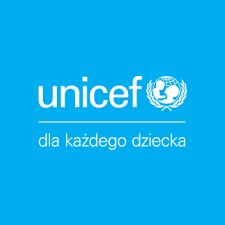 INFORMACJA O ZŁOŻONYCH OFERTACH	Dotyczy postępowania o wartości szacunkowej nieprzekraczającej wyrażonej w złotych równowartości kwoty 130 000 PLN netto na leczeniu stomatologicznym w zakresie ortodoncji dziecięcej dla 10 dzieci przebywających w placówkach opiekuńczo-wychowawczych na ternie miasta Łodzi ze środków otrzymanych z UNICEF.W niniejszym postępowaniu do upływu terminu składania ofert tj. 10.04.2024 r. do godz. 14:00 wpłynęły 2 oferty.Kwota jaką Zamawiający zamierzał przeznaczyć na realizację zamówienia: 108 400,00 zł p.o. DyrektorCentrum Administracyjnego Pieczy Zastępczejw Łodzi/../Piotr RydzewskiNr ofertyNazwa WykonawcaCena oferty brutto1Centrum Medyczne Dolina Łódki Spółka cywilnaŁódź5 000,00 zł2Niepubliczny Zakład Opieki Zdrowotnej Profilaktyka i ZdrowieŁódź94 000,00 zł